Public Education & Outreach Behavior Change Campaign Evaluation & ReportConducted to Meet NPDES MS4 Permit Requirements£ Phase I 	£ Phase II WWA 	£ Phase II EWA S5.B.1.b.TitleDate Report CompletedPrepared For:Prepared By:Template InstructionsInstructions for using this document will be provided here. This is expected to include:Brown text located throughout the document provides the template user with instructions and guidance for developing each section. The brown text should be deleted before finalizing this document. Text highlighted in yellow should be replaced with the information that is relevant to the specific . This template was developed to assist permittees in meeting the evaluation and reporting requirements defined in the Public Education and Outreach section of the NPDES MS4 permits for specifically the understanding and adoption of a targeted behavior. Specifically, Phase I , WWA Phase II , and EWA Phase II (S5.B.1.b). Since there are differences in the requirements between permits, sections that do not apply to a specific permit will be noted within the report template.  The use of this template is not required to meet permit requirements. The reporting requirements in the permit were developed to provide the permittee with flexibility regarding the format and what to include for content. The basic information Ecology would like included in the report is how they went through Community Based Social Marketing or similar social marketing approach as well as: the water quality problem, target behavior and audience, barriers and benefits of the desired behavior, description of the campaign/strategy and method of implementation, evaluation methods and results, and recommendations for next steps, and strategies. Including raw data and other supporting documents (. campaign materials and instruments used to evaluate change) is optional (not required to meet permit requirements) and will noted as such within the template. However, this information should be identified/described in the report and available upon request. Discussion on how this document should be used with the evaluation guidance contained in the training manual. References to specific evaluation guidance sections will be noted within the applicable section of this report. Publication InformationInsert information about where this report will be stored and accessible to the public. Include a weblink and/or contact information.Authors and Contact InformationInsert author and contact information here:NameOrganizationTitleAddressCity, State, Zip CodeEmail AddressPhone Number(s)Table of Contents1.0	Table of Contents	v2.0	Executive Summary	13.0	Campaign Background & Introduction 	23.1	Behavior Change Campaign Overview	23.2	Target Audience 	23.3	Target Behavior and BMPs	24.0	Evaluation Plan Overview	34.1	Project Goals & Objectives	34.2	Evaluation Description	34.3	Evaluation Location(s) and Target Population	34.4	Key Team Members	34.5	Schedule  (Optional)	35.0	EVALUATION METHODS	45.1	Data Overview	45.2	Instruments Used to Measure Change	45.3	Data Analysis Methods	56.0	Results & Discussion	66.1	Summary of Results	66.2	Challenges Identified During the Evaluation	67.0	Future Action Recommendations	78.0	References	79.0	Appendices	7FIGURESFigure 4.1 [Insert figure caption here]	3TABLESTable 4.1 Key Project Team Members: Roles & Responsibilities	3Table 4.2 Evaluation Timeline	3Table 5.1 Data Needed to Meet Each Objective	4Executive SummaryThe executive summary is a non-technical summary of the project that is typically written for a more general audience and includes the “key” elements of the . This may include:Description of the behavior change campaign and the strategy developedNote where the evaluation was conducted (location) and duration of the evaluationDescribe the evaluation goals and objectives as well as how those objectives were accomplished Note the type of instruments (i.e., survey, interviews, observations, etc.) used to measure changes in the target audience’s understanding and adoption of behavior changeNote the type of data collected (i.e., pre, post, control) and how much data was collected (i.e., sample size)Provide an overview of the evaluation results regarding behavior understanding and adoption Recommended changes to the campaign to be more effective An overview of the implementation plan for the campaign post Introduction Introduce the jurisdiction.Describe the MS4 area.Provide a brief overview of the education and outreach program.Describe if this program is local or a part of a larger regional program. State purpose of this report. Limit to one or two paragraphs. Campaign Background Section  focuses only on the behavior change campaign. Information about the evaluation plan should be included in Section . Behavior Change Campaign OverviewProvide an overview of the behavior change campaign including how the campaign was implementedDescribe the strategy developed, why this strategy was selected, how it addressed barriers, and motivators. Describe any materials associated with the campaign. Providing a copy of the materials in the Appendix is optional however the documents should be available upon request from Ecology. Describe how the campaign was implemented including the type of media used to disseminate the materials/message.Note if any of the campaign materials were produced in more than one language. Target Audience Describe the target audience including their demographics if collected.Describe how the target audience was selected Discuss any original audience research conducted that helped inform the campaign strategy.Describe the target audience’s relevant stormwater perceptions before the  including the basis for their perceptions.Target Behavior and BMPsDescribe the target behavior and list the preferred best management practices (BMPs) for the target audience to adopt because of the campaign. Reference the respective NPDES MS4 permit under the Effect Behavior Change on the flow chart. Describe the key barriers and motivators for the to implement the preferred BMP and how they were identified. Describe how the target behavior was identified and selected over other target behaviors. Explain how this target behavior was determined to to the pollutant identified in Section 3.1Evaluation Plan OverviewSection 4 focuses only on the evaluation that was conducted to measure changes in understanding and adoption of the targeted behaviors.  Goals & ObjectivesDefine all the  goal(s) (i.e. the reason(s) the  is being conducted) and objective(s) (i.e. measurable statement(s) that include an action verb defining how the project goal will be accomplished).Evaluation DescriptionThe section describes the process for how the  goal(s) and objective(s) were accomplished. Note how the understanding and adoption of the targeted behavior were evaluated ( comparing pre and post data, comparing data collected from the target and control populations, etc.)Evaluation Location(s) and Target PopulationIdentify and provide an overview of the location where the evaluation was conducted (test and control sites if applicable) the target population andKey Team MembersList the key team members names and roles who were involved in developing and implementing the campaign as well as conducting the evaluation. A table format is preferred. EXAMPLE Table 5 Key Project Team Members: Roles & ResponsibilitiesEVALUATION METHODSThis section focuses on the data collected, the instruments used to collect data and measure change, and how the data was analyzed. Guidance for conducting the evaluation will be provided in the Training Manual.Data OverviewData Collected to Meet Each ObjectiveDescribe the data collected to meet each objective including items such as: type of data, source of data, pre vs. post vs. control, frequency of collection, number of samples collected, location of sampling, purpose of data, etc. A table format is  provided in Table 5.1EXAMPLE	666Instruments Used to Measure Change This section describes the instrument(s) that were used during the  to measure change. In the context of E&O studies, instruments are a measurement device (i.e. a survey, test, observation log, focus group, etc.) used to measure changes in the target audiences understanding and adoption of target behaviors. Instrument Design and ValidationDescribe the instruments used to measure change including how they were designed and developed. Including a copy of the instruments in the appendix is optional. Instrument ValidationData Collection ProtocolData Analysis MethodsDescribe the data analysis methods used to analyze the data. This may include but not be limited to:For multiple choice and yes/no questions, quantitative data analysis methods such as basic statistics For open ended interview questions, qualitative data analysis methods such as categorizing the data into themes and codesHypothesis testingDescribe how the return on investment was calculated and whether the strategy is the most cost effectiveResults & DiscussionThis section provides a summary of the results and discuss regarding what the results mean. Summary of ResultsWhere possible summarize results into figures, tables, charts, etc. For quantitative data, discuss the differences between the pre and post data. If hypothesis testing was conducted, note whether there was a statistically significant difference between the data sets. For qualitative data, provide a summary of the common themes found and discuss how the themes changed between the pre and post data. Include a copy of the raw data in tables in the appendix Changes to Understanding Target BehaviorA description about understanding target behavior will be provided. Summarize results related to change in understanding target behavior Change in Adoptions of Target BehaviorA description regarding the differences between understanding and adoption of target behavior will be added. Summarize results related to change in adoption of target behavior Challenges Identified During the What Challenges were Identified? State structural, behavioral, and/or institutional barriers that were identified throughout the .Steps Taken to Overcome Challenges. How were the challenges identified during th approached and/or resolved?Discuss lessons learned that can be applied to future studies. Future Action RecommendationsDiscuss recommend actions based on the evaluation results to make the campaign more effective. This should include strategies and the process to achieve these results. If changes in the target audiences adoption of behavior change were not observed discuss strategies for improving the campaign. EXAMPLE: Low response rate to surveysDescribe plans for continuing to implement an ongoing behavior change campaignReferencesAppendices10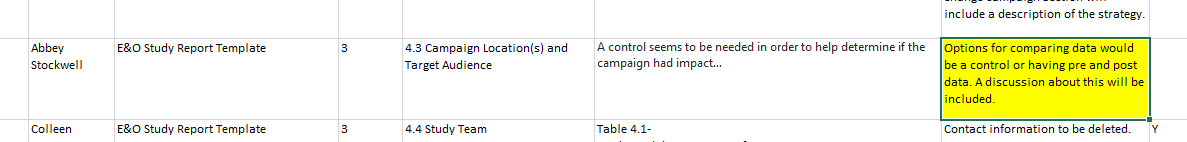 KEY TEAM MEMBERSROLEName, EntityProject ManagerData TypeSample size PlannedSample Size ActualHow Data Was CollectedPurposeList of Businesses and Contact information5045Google Maps & Bing Maps cross referencing Identifies the target population of the ; contact information will be used to schedule site visitsBaseline Observation Inspection4540In-person site visit tRule out social desirability biasBaseline Survey Data3532In-person site visitIdentify target audience barriersFollow-Up Survey Data3528In-person site visitMeasure adoption of targeted behaviorsFollow-Up Observational Inspection4542In-person site visit to Rule out social desirability bias; help determine if behaviors have been adopted, ultimately proving the effectiveness of the 